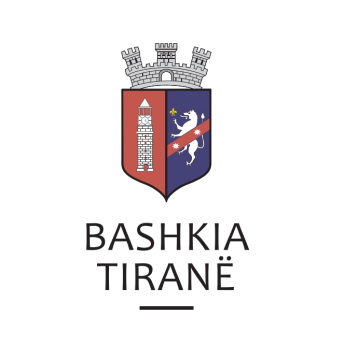      R  E  P U  B  L  I  K  A    E   S  H  Q  I  P  Ë  R  I  S  Ë
  BASHKIA TIRANË
DREJTORIA E PËRGJITHSHME PËR MARRËDHËNIET ME PUBLIKUN DHE JASHTË
DREJTORIA E KOMUNIKIMIT ME QYTETARËTLënda: Kërkesë për shpallje nga Gjykata së Rrethit Gjyqësor Tiranë për znj. Eli Xhamilla.Pranë Bashkisë Tiranë ka ardhur kërkesa për shpallje nga Gjykata e Rrethit Gjyqësor Tiranë, me nr. 923 akti, datë 21.02.2019, protokolluar në institucionin tonë me nr. 9356 prot., datë 25.02.2019.Ju sqarojmë se kjo gjykatë dërgon shpallje se është zhvilluar gjykimi i çështjes penale që i përket:Kërkuese:      Prokuroria e Rrethit Gjyqësor TiranëKallëzuese:    Eli XhamillaI Kallëzuar:   Dylber MazhiObjekti:         Pushim i procedimit penal me nr. 5796/2018.Data dhe ora e seancës:    28.02.2019, ora 12:30Drejtoria e Komunikimit me Qytetarët ka bërë të mundur afishimin e shpalljes për znj. Eli Xhamilla, në tabelën e shpalljeve të Sektorit të Informimit dhe Shërbimeve për Qytetarët pranë Bashkisë Tiranë.     R  E  P U  B  L  I  K  A    E   S  H  Q  I  P  Ë  R  I  S  Ë
  BASHKIA TIRANË
DREJTORIA E PËRGJITHSHME PËR MARRËDHËNIET ME PUBLIKUN DHE JASHTË
DREJTORIA E KOMUNIKIMIT ME QYTETARËTLënda: Kërkesë për shpallje nga Gjykata Administrative e Shkallës së Parë Tiranë për shoqërinë “Bushtrica Hydropower” sh.p.k.Pranë Bashkisë së Tiranës kanë ardhur kërkesat për shpallje nga Gjykata Administrative e Shkallës së Parë Tiranë, me nr. (s’ka), datë 20.02.2019, protokolluar në Bashkinë Tiranë me nr. 9373 prot., datë 25.02.2019.Ju sqarojmë se kjo gjykatë dërgon për shpallje njoftimin për gjykimin të çështjes civile me palë:Paditës:                   Shoqëria koncesionare “BUSHTRICA ENERGY 2009” sh.p.k.,                                  Ortaku shoqëria “A.S.K. OIL” sh.a., Ortaku Shoqëria “LOSHI BL”                                  sh.p.k.I Paditur:                Ministria e Infrastrukturës dhe EnergjisëObjekti:                  Konstatim pavlefshmërie absolute të aktit administrativ të                                  Ministrisë, palë e paditur “Njoftim për ndërprerje dhe zgjidhje të                                  njëanshme të kontratës së koncensionit për ndërtimin e HEC-ve,                                  etj.”Data dhe ora e seancës:    12.03.2019, ora 09:00Drejtoria e Komunikimit me Qytetarët ka bërë të mundur afishimin e shpalljes për shoqërinë “Bushtrica Hydropower” sh.p.k., në tabelën e shpalljeve të Sektorit të Informimit dhe Shërbimeve për Qytetarët pranë Bashkisë Tiranë.     R  E  P U  B  L  I  K  A    E   S  H  Q  I  P  Ë  R  I  S  Ë
  BASHKIA TIRANË
DREJTORIA E PËRGJITHSHME PËR MARRËDHËNIET ME PUBLIKUN DHE JASHTË
DREJTORIA E KOMUNIKIMIT ME QYTETARËTLënda: Kërkesë për shpallje nga Gjykata e Rrethit Gjyqësor Vlorë për znj. Gentiana Masko (Papa).Pranë Bashkisë së Tiranës ka ardhur kërkesa për shpallje nga Gjykata e Rrethit Gjyqësor Vlorë, me nr. 1186 akti (E. Trashi), datë 20.02.2019, protokolluar në Bashkinë Tiranë me nr. 9395 prot., datë 26.02.2019.Ju sqarojmë se kjo gjykatë dërgon për shpallje për komunikimin e Vendimit nr. 30, datë 15.01.2019, të çështjes civile me palë:Paditës:             Miranda NgjelinaTë Paditur:      Aneta Doga, Mikel Doga, Enton Doga, Nevila Shaka (Doga), Mimoza                           Doga, Maringlen Doga, Theodor Papalilo (Doga), Nole Doga, Gentjana                           Mosko (Papa), Juna Shehaj (Papa), Sami Herri, Vivian Koprenka                           (Herri), Erida Pilika (Herri), Eduard Herri, Ingrid Dani (Herri), Pireta                           Lamani, Emiljo Ceka, Niko Ceka, Diana Barbero, Janette Mc Ginn,                           Pilo Shanto, Agjencia e Trajtimit të Pronës.Objekt:             Shfuqizimin e vendimit nr. 55, datë 25.10.1994, të ish-KKKP Bashkia                           Vlorë. Etj.Drejtoria e Komunikimit me Qytetarët ka bërë të mundur afishimin e shpalljes për znj. Gentiana Masko (Papa), në tabelën e shpalljeve të Sektorit të Informimit dhe Shërbimeve për Qytetarët pranë Bashkisë Tiranë.     R  E  P U  B  L  I  K  A    E   S  H  Q  I  P  Ë  R  I  S  Ë
  BASHKIA TIRANË
DREJTORIA E PËRGJITHSHME PËR MARRËDHËNIET ME PUBLIKUN DHE JASHTË
DREJTORIA E KOMUNIKIMIT ME QYTETARËTLënda: Kërkesë për shpallje nga Gjykata e Apelit Gjirokastër për shoqërinë “Gora” sh.p.k.Pranë Bashkisë Tiranë ka ardhur kërkesa për shpallje nga Gjykata e Apelit Gjirokastër, nr. 454 akti, datë 22.02.2019, protokolluar në Bashkinë Tiranë me nr. 9396 prot., datë 26.02.2018.Ju sqarojmë se kjo gjykatë dërgon për shpallje njoftimin për gjykimin të çështjes civile me palë:Paditës:              Ferdinand Goga, Alma GogaI Paditur:         Andrea Dilo, Shoqëria “Gora” sh.p.k., ZVRPP SarandëPaditës:              Andrea DiloI Paditur:         Ferdinand Goga, Alma GogaObjekti:            Njohje pronar, etj.Data dhe ora e seancës:    03.04.2019, ora 14:00Drejtoria e Komunikimit me Qytetarët ka bërë të mundur afishimin e shpalljes për shoqërinë “Gora” sh.p.k., në tabelën e shpalljeve të Sektorit të Informimit dhe Shërbimeve për Qytetarët pranë Bashkisë Tiranë.     R  E  P U  B  L  I  K  A    E   S  H  Q  I  P  Ë  R  I  S  Ë
  BASHKIA TIRANË
DREJTORIA E PËRGJITHSHME PËR MARRËDHËNIET ME PUBLIKUN DHE JASHTË
DREJTORIA E KOMUNIKIMIT ME QYTETARËTLënda: Kërkesë për shpallje nga Gjykata e Rrethit Gjyqësor Tiranë, Dhoma Penale, për z. Chopo Piero dhe znj. Cinzia Sarton.Pranë Bashkisë Tiranë ka ardhur kërkesa për shpallje nga Gjykata e Rrethit Gjyqësor Tiranë (Dhoma Penale), me nr. 845, datë 22.02.2019, protokolluar në Bashkinë Tiranë me nr. 9417 prot., datë 26.02.2019.Ju sqarojmë se kjo gjykatë dërgon shpallje se është zhvilluar gjykimi i çështjes penale që i përket:1-Për viktimën:          Chopo Piero, Bashkia Tiranë2-Për viktimën:          Cinzia Sarton, Bashkia TiranëObjekti:                       Kërkesë për pushimin e procedimit penal nr. 7377, viti 2018.Drejtoria e Komunikimit me Qytetarët ka bërë të mundur afishimin e shpalljes për z. Chopo Piero dhe znj. Cinzia Sarton, në tabelën e shpalljeve të Sektorit të Informimit dhe Shërbimeve për Qytetarët pranë Bashkisë Tiranë.     R  E  P U  B  L  I  K  A    E   S  H  Q  I  P  Ë  R  I  S  Ë
  BASHKIA TIRANË
DREJTORIA E PËRGJITHSHME PËR MARRËDHËNIET ME PUBLIKUN DHE JASHTË
DREJTORIA E KOMUNIKIMIT ME QYTETARËTLënda: Kërkesë për shpallje nga Gjykata së Rrethit Gjyqësor Tiranë për z. Ciro Constantino Dentice.Pranë Bashkisë Tiranë ka ardhur kërkesa për shpallje nga Gjykata e Rrethit Gjyqësor Tiranë, me nr. 1353 akti, datë 22.02.2019, protokolluar në institucionin tonë me nr. 9418 prot., datë 26.02.2019.Ju sqarojmë se kjo gjykatë dërgon shpallje se është zhvilluar gjykimi i çështjes penale që i përket:I Pandehur:      Ciro Constantino DenticeAkuzuar:          “Largim nga vendi i aksidentit”Data dhe ora e seancës:    07.03.2019, ora 12:30Drejtoria e Komunikimit me Qytetarët ka bërë të mundur afishimin e shpalljes për z. Ciro Constantino Dentice, në tabelën e shpalljeve të Sektorit të Informimit dhe Shërbimeve për Qytetarët pranë Bashkisë Tiranë.